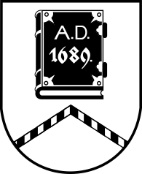 ALŪKSNES NOVADA PAŠVALDĪBAZEMES LIETU KOMISIJASĒDE Nr.1711.05.2023. plkst.14:00Dārza ielā 11, Alūksnē, Alūksnes novadā, 2.stāvs, 216. telpaDarba kārtībā:Par rezerves zemes fondā ieskaitītās zemes vienības, ar kadastra apzīmējumu 3642 014 0137, “Pullans 91”, Pullanā, Alsviķu pagastā, Alūksnes novadā, piekritību pašvaldībai un nostiprināšanu Zemesgrāmatā uz Alūksnes novada pašvaldības vārda.Par rezerves zemes fondā ieskaitītās zemes vienības, ar kadastra apzīmējumu 3642 014 0200, “Pullans 218”, Pullanā, Alsviķu pagastā, Alūksnes novadā, piekritību pašvaldībai un nostiprināšanu Zemesgrāmatā uz Alūksnes novada pašvaldības vārda. [..]Sēde no 3. līdz 9. jautājumam pasludināta par slēgtu, pamatojoties uz Pašvaldību likuma 27.panta ceturto daļu. Darba kārtība netiek publiskota, jo satur ierobežotas pieejamības informāciju.Sēdes slēgtajā daļā tiks izskatīti:2 iesniegumi par darījumu ar lauksaimniecības zemi;3 iesniegumi par īpašuma sastāva grozīšanu (sadalīšanu);1 iesniegums par zemes ierīcības projekta izstrādi un nosacījumu izsniegšanu;1 iesniegums par zemes ierīcības projekta izstrādi un nosacījumu izsniegšanu zemes vienību robežu pārkārtošanai, kā arī īpašumu sastāva grozīšanu.